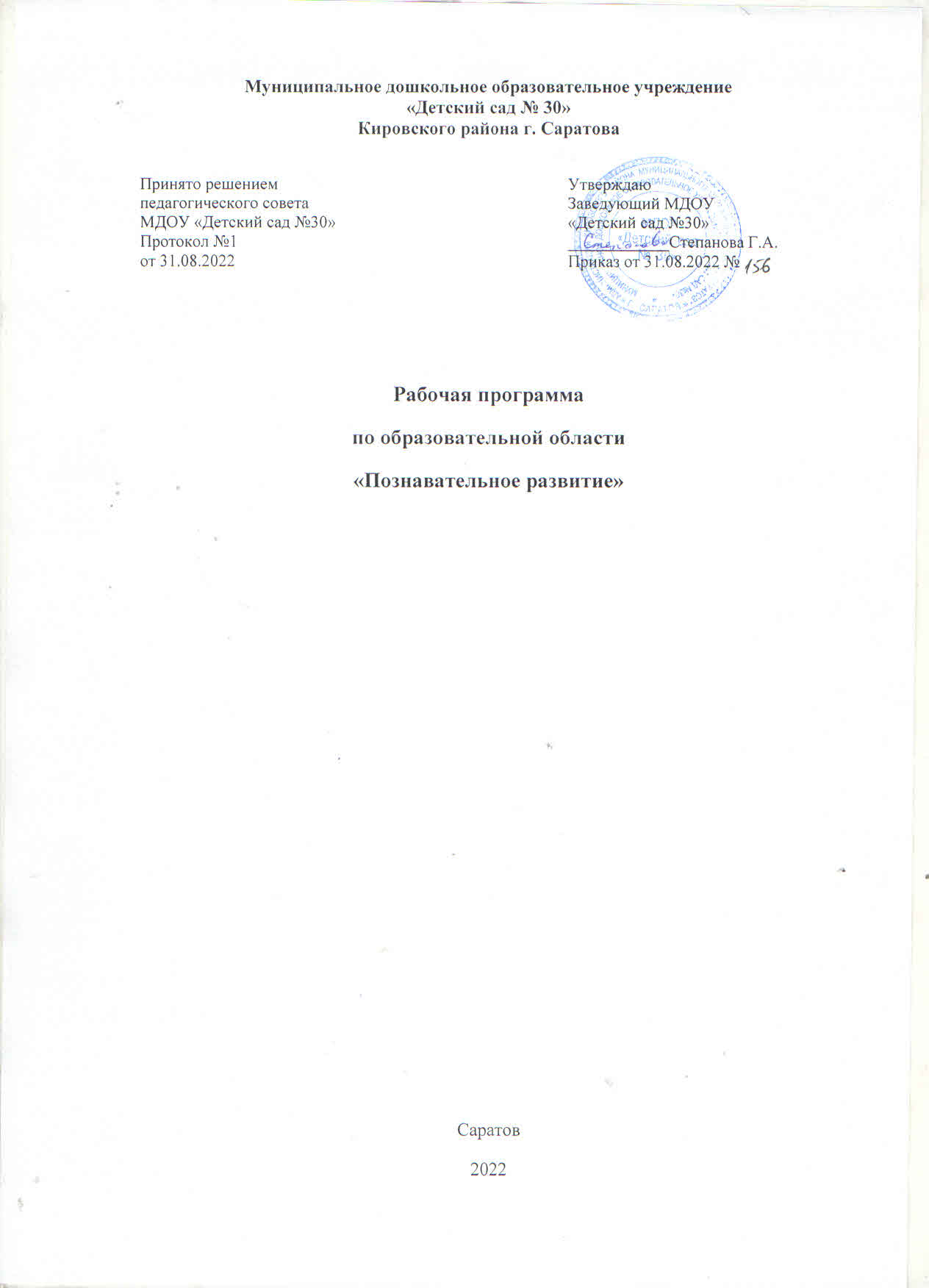 Пояснительная записка Образовательная область ПОЗНАВАТЕЛЬНОЕ РАЗВИТИЕ В области познавательного развития ребенка основными задачами образовательной деятельности являются создание условий для:  развития любознательности, познавательной активности, познавательных способностей детей; развития представлений в разных сферах знаний об окружающей действительности, в том числе о виртуальной среде, о возможностях и рисках Интернета.  В сфере развития любознательности, познавательной активности, познавательных способностей Взрослые создают насыщенную предметно-пространственную среду, стимулирующую познавательный интерес детей, исследовательскую активность, элементарное экспериментирование с различными веществами, предметами, материалами. Возможность свободных практических действий с разнообразными материалами, участие в элементарных опытах и экспериментах имеет большое значение для умственного и эмоционально-волевого развития ребенка, способствует построению целостной картины мира, оказывает стойкий долговременный эффект. У ребенка формируется понимание, что окружающий мир полон загадок, тайн, которые еще предстоит разгадать. Таким образом, перед ребенком открывается познавательная перспектива дальнейшего изучения природы, мотивация расширять и углублять свои знания. В сфере развития любознательности, познавательной активности и познавательных способностей детей в ДОУ накоплен положительный опыт практической деятельности по реализации парциальной программы по организации поисковой деятельности детей дошкольного возраста «Ребёнок в мире поиска» и методического пособия к ней: «Неизведанное рядом: Опыты и эксперименты для дошкольников», под ред. О.В. Дыбиной. – М.: ТЦ Сфера, 2010. Данный вид деятельности является традиционным для нашей организации, к нему проявляют повышенный интерес воспитанники ДОУ. В связи с этим педагогическим коллективом и родителями было принято решение по введению данной парциальной программы в часть Программы, формируемую участниками образовательных отношений. Образовательную деятельность в данном направлении осуществляют средняя, старшая и подготовительная к школе группа в блоке совместной деятельности детей и взрослых и в рамках проектной деятельности. Помимо поддержки исследовательской активности, взрослый организует познавательные игры, поощряет интерес детей к различным развивающим играм и занятиям, например лото, шашкам, шахматам, конструированию  и пр. В сфере развития представлений в разных сферах знаний об окружающей действительности Взрослые создают возможности для развития у детей общих представлений об окружающем мире, о себе, других людях, в том числе общих представлений в естественнонаучной области, математике, экологии. Взрослые читают книги, проводят беседы, экскурсии, организуют просмотр фильмов, иллюстраций познавательного содержания и предоставляют информацию в других формах. Побуждают детей задавать вопросы, рассуждать, строить гипотезы относительно наблюдаемых явлений, событий.  Знакомство с социокультурным окружением предполагает знакомство с названиями улиц, зданий, сооружений, организаций и их назначением, с транспортом, дорожным движением и правилами безопасности, с различными профессиями людей. Усвоение детьми ценностей, норм и правил, принятых в обществе, лучше всего происходит при непосредственном участии детей в его жизни, в практических ситуациях, предоставляющих поводы и темы для дальнейшего обсуждения. 2 Широчайшие возможности для познавательного развития предоставляет свободная игра. Следуя интересам и игровым потребностям детей, взрослые создают для нее условия, поддерживают игровые (ролевые) действия, при необходимости предлагают варианты развертывания сюжетов, в том числе связанных с историей и культурой, а также с правилами поведения и ролями людей в социуме. Участвуя в повседневной жизни, наблюдая за взрослыми, ребенок развивает математические способности и получает первоначальные представления о значении для человека счета, чисел, приобретает знания о формах, размерах, весе окружающих предметов, времени и пространстве, закономерностях и структурах. Испытывая положительные эмоции от обращения с формами, количествами, числами, а также с пространством и временем, ребенок незаметно для себя начинает еще до школы осваивать их математическое содержание. Благодаря освоению математического содержания окружающего мира в дошкольном возрасте у большинства детей развиваются предпосылки успешного учения в школе и дальнейшего изучения математики на протяжении всей жизни. Для этого важно, чтобы освоение математического содержания на ранних ступенях образования сопровождалось позитивными эмоциями – радостью и удовольствием.  Предлагая детям математическое содержание, нужно также иметь в виду, что их индивидуальные возможности и предпочтения будут различными и поэтому освоение детьми математического содержания носит сугубо индивидуальный характер. По завершении этапа дошкольного образования между детьми наблюдается большой разброс в знаниях, умениях и навыках, касающихся математического содержания.  В соответствии с принципом интеграции образовательных областей Программа предполагает взаимосвязь математического содержания с другими разделами Программы. Особенно тесно математическое развитие в дошкольном возрасте связано с социально-коммуникативным и речевым развитием. Развитие математического мышления происходит и совершенствуется через речевую коммуникацию с другими детьми и взрослыми, включенную в контекст взаимодействия в конкретных ситуациях. Воспитатели систематически используют ситуации повседневной жизни для математического развития, например, классифицируют предметы, явления, выявляют последовательности в процессе действий «сначала это, потом то…» (ход времени, развитие сюжета в сказках и историях, порядок выполнения деятельности и др.), способствуют формированию пространственного восприятия (спереди, сзади, рядом, справа, слева и др.) и т. п., осуществляя при этом речевое сопровождение. Элементы математики содержатся и могут отрабатываться на занятиях музыкой и танцами, движением и спортом. На музыкальных занятиях при освоении ритма танца, при выполнении физических упражнений дети могут осваивать счет, развивать пространственную координацию.  Математические элементы могут возникать в рисунках детей (фигуры, узоры), при лепке, конструировании и др. видах детской творческой активности. Воспитатели обращают внимание детей на эти элементы, проговаривая их содержание и употребляя соответствующие слова-понятия (круглый, больше, меньше, спираль – о домике улитки, квадратный, треугольный – о рисунке дома с окнами и т. п.). У детей развивается способность ориентироваться в пространстве (право, лево, вперед, назад и т. п.); сравнивать, обобщать (различать, классифицировать) предметы; понимать последовательности, количества и величины; выявлять различные соотношения (например, больше – меньше, толще – тоньше, длиннее – короче, тяжелее – легче и др.); применять основные понятия, структурирующие время (например, до – после, вчера – сегодня – завтра, названия месяцев и дней); правильно называть дни недели, месяцы, времена года, части суток. Дети получают первичные представления о геометрических формах и признаках предметов и объектов (например, круглый, с углами, с таким-то количеством вершин и граней), о геометрических телах (например, куб, цилиндр, шар). У детей формируются представления об использовании слов, обозначающих числа. Они начинают считать различные объекты (например, предметы, звуки и т. п.) до 10, 20 и далее, в зависимости от индивидуальных особенностей развития.  Развивается понимание соотношения между количеством предметов и обозначающим это количество числовым символом; понимание того, что число является выражением количества, длины, веса, времени или денежной суммы; понимание назначения цифр как способа кодировки и маркировки числа (например, номер телефона, почтовый индекс, номер маршрута автобуса). Развивается умение применять такие понятия, как «больше, меньше, равно»; устанавливать соотношения (например, «как часто», «как много», «насколько больше») использовать в речи геометрические понятия (например, «треугольник, прямоугольник, квадрат, круг, куб, шар, цилиндр, точка, сторона, угол, площадь, вершина угла, грань»).  Развивается способность воспринимать «на глаз» небольшие множества до 6–10 объектов (например, при играх с использованием игральных костей или на пальцах рук).  Развивается способность применять математические знания и умения в практических ситуациях в повседневной жизни (например, чтобы положить в чашку с чаем две ложки сахара), в различных видах образовательной деятельности (например, чтобы разделить кубики поровну между участниками игры), в том числе в других образовательных областях. Развитию математических представлений способствует наличие соответствующих математических материалов, подходящих для счета, сравнения, сортировки, выкладывания последовательностей и т. п. В сфере развития общих представлений об экологии в ДОУ существует положительный опыт по апробации региональных пособий под ред. Морозовой Е.Е., Исаевой О.А.: «Птицы в нашем городе», «Растем вместе». Эколого-краеведческое воспитание является приоритетным для нашей организации, к нему проявляют повышенный интерес все участники образовательного процесса ДОУ. В связи с этим педагогическим коллективом и родителями было принято решение по введению данных пособий в часть Программы, формируемую участниками образовательных отношений. Проектную деятельность в данном направлении осуществляют средние  подготовительная и логопедические группы.  Познавательное развитие планируется педагогами перспективно и календарно. Организованная образовательная деятельность проводится в соответствии с расписанием обучения в возрастных группах и планируется по методическим пособиям: Примерное комплексно-тематическое планирование к программе «От рождения до школы».  В.В. Гербова, Н.Ф. Губанова, О.В. Дыбина и др. - М.: МОЗАИКА-СИНТЕЗ, 2015.,  Помораева И.А., Позина В.А. Занятия по формированию математических представлений (во всех возрастных группах). Планы занятий. – М.: Мозаика-Синтез,  Дыбина О.Б. Занятия по ознакомлению с окружающим миром (во всех возрастных группах детского сада). Конспекты занятий. - М.: Мозаика-Синтез, Соломенникова О.А. Занятия по формированию элементарных экологических представлений в возрастных группах детского сада. - М.: Мозаика-Синтез.  Задачи познавательного развития реализуются также интегрировано с другими образовательными областями в организованной образовательной деятельности по другим направлениям развития детей, режимных моментах, совместной со взрослыми и самостоятельной деятельности детей.  Часть Программы, формируемая участниками образовательных отношений, реализуется в форме проектной деятельности и планируется на основе методических пособий: Дыбина О.В. и др. Ребёнок в мире поиска: Программа по организации поисковой деятельности детей дошкольного возраста. – М.: ТЦ Сфера, 2005. Дыбина О.В. и др. Неизведанное рядом: Опыты и эксперименты для дошкольников. – М.: ТЦ Сфера, 2010. региональные пособия Морозовой Е.Е., Исаевой О.А. «Птицы в нашем городе», «Растем вместе». Планируемые результаты освоения детьми образовательной области  «Познавательное развитие»     Педагогическая диагностика  преимущественно направлена на изучение ребенка дошкольного возраста для познания его индивидуальности и оценки его развития как субъекта познания, общения и деятельности; на понимание мотивов его поступков, видение скрытых резервов личностного развития, предвидение его поведения в будущем. Понимание ребенка помогает педагогу сделать условия воспитания и обучения максимально приближенными к реализации детских потребностей, интересов, способностей, способствует поддержке и развитию детской индивидуальности. Диагностика проводится два раза в год: начало учебного года -  с целью выявления уровня развития детей и корректировки содержания   обучения  и развития. конец  учебного года – с целью сравнения полученного и желаемого результатов и дальнейшего планирования работы для освоения ОО «Познавательное развитие» Оценка педагогического процесса связана с уровнем овладения каждым ребенком необходимыми навыками и умениями по образовательной области «Познавательное развитие» 3 балла -  компоненты сформированы,  ребенок выполняет все параметры оценки  самостоятельно.  2 балла – находится в стадии   становления,  ребенок выполняет все параметры оценки с частичной помощью взрослого.                   1 балл   – компоненты не сформирован,  ребенок не может выполнить все параметры оценки, помощь взрослого не принимает.   Педагогическая диагностика Педагогическая диагностика проводится в ходе наблюдений за активностью детей в спонтанной и специально организованной деятельности. Заполненные таблицы  педагогической диагностики — позволят  оценить качество образовательной деятельности и при необходимости индивидуализировать достижения достаточного уровня освоения каждым ребенком содержания образовательной программы учреждения,  перспективы развития в ходе познавательной деятельности (как идет развитие детских способностей, познавательной активности, речевых навыков). Результаты педагогической диагностики могут использоваться исключительно для решения следующих образовательных задач: индивидуализации образования (в том числе поддержки ребенка,  построения его образовательной траектории или профессиональной коррекции особенностей его развития); оптимизации работы с группой детей. В ходе образовательной деятельности педагоги  создают диагностические ситуации, чтобы оценить индивидуальную динамику детей и скорректировать свои действия.  Формы проведения педагогической диагностики: 1) Индивидуальная, 2) Подгрупповая, 3) Групповая. Результаты образовательной деятельности по ОО «Познавательное развитие»  (6-7 лет) по «Детству»? Проявляет познавательный интерес в быту и организованной деятельности, ищет способы определения свойств независимых предметов. Знает свои имя и фамилию, страну и адрес проживания, имена и фамилии родителей,   их место  работы, род занятий , свое близкое окружение. Знает герб, флаг, символы России, столицу. Может назвать некоторые государственные праздники и их назначение в жизни граждан России. Может назвать некоторые достопримечательности родного города. Имеет представление о космосе, планете Земля, умеет наблюдать за Солнцем и Луной как небесными объектами, знает о их значении в жизнедеятельности всего живого на планете (смена времен года, смена дня и ночи). Знает и называет зверей, птиц, пресмыкающихся, земноводных,  Насекомых. Количественный и порядковый счет в пределах 20, знает состав числа до 10 из единиц и из двух меньших  (до 5). Составляет и решает задачи в одно действие на «+», пользуется цифрами и арифметическими знаками. Знает способы измерения величины: длины, массы. Пользуется условной меркой. Называет отрезок,  угол, круг, овал, многоугольник, шар, куб, проводит их сравнение. Умеет делить фигуры на несколько частей и составлять целое. Знает временные отношения: день-неделя; минута-час(по часам), последовательность времен года и дней недели. Специфика реализации образовательной области «Познавательное развитие» представлена на схемах. Образовательная область «Познавательное развитие» Цель: создание условий для развития познавательных интересов и познавательных способностей  детей, которые можно подразделить на сенсорные, интеллектуально 	-познавательные и интеллектуально-творческие  	 Формы  работы  с детьми  образовательная область «Познавательное развитие» Содержание психолого-педагогической работы Формирование элементарных математических представлений Цель: интеллектуальное развитие детей, формирование приемов умственной деятельности, творческого и вариативного мышления на основе овладения детьми количественными отношениями предметов и явлений окружающего мира. Направления:  Количество и счёт. Величина. Форма. Ориентировка в пространстве. 5) Ориентировка во времени. Развивающие задачи ФЭМП Формировать представление о числе. Формировать геометрические представления. Формировать представление о преобразованиях (временные представления, представления об изменении количества, об арифметических действиях). Развивать сенсорные возможности. Формировать навыки выражения количества через число (формирование навыков счета и измерения различных величин Развивать логическое мышление (формирование представлений о порядке и закономерности, знакомство с элементами логики высказываний) навыков счета и измерения различных величин. Развивать абстрактное воображение, образную память, ассоциативное мышление, мышление по аналогии –  предпосылки творческого продуктивного мышления. Принципы организации работы по формированию элементарных математических представлений Формирование математических представлений на основе ручных действий детей,  накопления чувственного опыта и его осмысления      Использование разнообразного и разнопланового  дидактического материала, позволяющего обобщить понятия «число», «множество», «форма» Стимулирование активной речевой деятельности детей, речевое сопровождение ручных действий  Возможность сочетания самостоятельной деятельности детей и их разнообразного взаимодействия при освоении математических понятий Формирование элементарных математических представлений Познавательно-исследовательская деятельность Первичные представления об объектах окружающего мира. Сенсорное развитие Дидактические игры. Проектная деятельность. Содержание психолого-педагогической работы Ознакомление с миром природы  Приобщение к социокультурным ценностям. Особенности образовательной деятельности разных видов детской деятельности Образовательная область «Познавательное развитие» (дошкольный возраст: 3 года – 7 лет) Программное обеспечение. Часть Программы, формируемая участниками образовательных отношений: Проекты «Растем вместе», «Птицы в нашем городе» планируются на основе региональных методических пособий: «Растем вместе». Морозова Е.Е., Исаева О.А.  – Саратов, ИЦ «Наука». «Птицы в нашем городе». Морозова Е.Е., Исаева О.А. – Саратов, ИЦ «Наука». Развитие  любознательности Развитие  любознательности Формирование специальных способов ориентации Развитие познавательной мотивации 	 Развитие познавательной мотивации 	 Развитие воображен 	ия и творческой  активности Содержание   Возраст  Совместная  деятельность  Режимные  моменты  Самостоятельная  деятельность  1.Формирование элементарных математических представлений  количество и счет величина  форма  ориентировка в пространстве * ориентировка  во  времени  2-3 года вторая группа раннего возраста Интегрированная деятельность Упражнения Игры  (дидактические, подвижные) Игровые упражнения Напоминание Объяснение Игры  (дидактические, развивающие, подвижные) 3-5 лет  младшая  и средняя группы Игры  (дидактические, развивающие, подвижные) Игры с использованием дидактических материалов Наблюдение Игровые упражнения Напоминание Объяснение Рассматривание (ср. гр.) Наблюдение (ср. гр.) Игры (дидактические,  развивающие, подвижные)  5-7 лет старшая и подг. к школе группы Интегрированные  занятия  Проблемно-поисковые ситуации Упражнения Игры (дидактические, подвижные) Рассматривание Наблюдение Досуг,  КВН,  Чтение  Игровые упражнения Объяснение Рассматривание  Наблюдение Игры (дидактические,  развивающие, подвижные)  2. Познавательноисследовательская деятельность *первичные представления об объектах окружающего мира *сенсорное развитие *дидактические игры *проектная деятельность 2-3 года вторая группа раннего возраста Игровые упражнения Игры  (дидактические, подвижные) Показ Простейшие опыты Обследование предметов Игровые упражнения Напоминание Объяснение Наблюдение Наблюдение на прогулке Развивающие игры Игры  (дидактические, развивающие, подвижные) Игры с использованием дидактических материалов Наблюдение 3-5 лет  младшая  и средняя группы Обучение в условиях специально оборудованной полифункционально й интерактивной среде Игровые занятия с использованием полифункционального игрового оборудования Игровые упражнения Игры (дидактические, подвижные) Показ Игры экспериментирования (ср. гр.) Простейшие  опыты Игровые упражнения Напоминание Объяснение Обследование Наблюдение Наблюдение на прогулке Развивающие игры Игры (дидактические, развивающие, подвижные) Игры-экспериментировани я Игры с использованием дидактических материалов  Наблюдение  Интегрированная детская деятельность (включение ребенком полученного сенсорного опыта в его практическую деятельность: предметную, продуктивную, игровую) 5-7 лет старшая и подг. к школе группы Интегрированные занятия Экспериментирование Обучение в условиях специально оборудованной полифункционально й интерактивной среде Игровые занятия с использованием полифункционального игрового оборудования Игровые упражнения Игры (дидактические, подвижные) Показ Тематическая прогулка КВН (подг. гр.) Игровые упражнения Напоминание Объяснение Обследование Наблюдение Наблюдение на прогулке Игры экспериментирован ия Развивающие игры Проблемные ситуации Игры (дидактические, развивающие, подвижные) Игры-экспериментировани я Игры с использованием дидактических материалов  Наблюдение  Интегрированная детская деятельность (включение ребенком полученного сенсорного опыта в его практическую деятельность: предметную, продуктивную, игровую) 3.Ознакомление с миром природы * сезонные наблюдения 2-3 года вторая группа раннего возраста Сюжетно-ролевая игра Игровые обучающие ситуации Наблюдения Рассказ Беседа Развлечения Сюжетно-ролевая игра Игровые обучающие ситуации Рассматривание Наблюдение Труд в уголке природе Развивающие игры Рассказ  Беседа Сюжетно-ролевая игра Игровые обучающие ситуации Рассматривание Наблюдение Развивающие игры 3-5 лет  младшая  и средняя группы Сюжетно-ролевая игра Игровые обучающие ситуации Наблюдение Целевые прогулки Игра-экспериментирование Исследовательская деятельность Конструирование Развивающие игры Экскурсии Ситуативный разговор Рассказ  Беседы   Экологические, досуги, праздники, развлечения Сюжетно-ролевая игра Игровые обучающие ситуации Рассматривание  Наблюдение  Труд  в уголке природе Экспериментирование  Исследовательская деятельность Конструирование  Развивающие игры Экскурсии Рассказ Беседа  Сюжетно-ролевая игра Игровые обучающие ситуации Игры с правилами  Рассматривание Наблюдение Игра-экспериментирование Исследовательская деятельность Конструирование Развивающие игры  Сюжетно-ролевая игра Игровые обучающие ситуации Игры с правилами  Рассматривание Наблюдение Игра-экспериментирование Исследовательская деятельность Конструирование Развивающие игры  5-7 лет старшая и подг. к школе группы Сюжетно-ролевая игра Игровые обучающие ситуации Наблюдение Рассматривание, просмотр фильмов, слайдов   Труд  в уголке природе, огороде, цветнике Целевые прогулки Экологические акции Экспериментирован ие, опыты Моделирование Исследовательская деятельность Комплексные, интегрированные занятия Конструирование Развивающие игры Беседа  Рассказ  Создание коллекций, музейных экспозиций Проектная деятельность Проблемные ситуации Экологические, досуги, праздники, развлечения Сюжетно-ролевая игра Игровые обучающие ситуации Наблюдение Труд  в уголке природе, огороде, цветнике Подкормка птиц Выращивание растений Экспериментирова ние Исследовательская деятельность Конструирование Развивающие игры Беседа  Рассказ  Создание коллекций Проектная деятельность Проблемные ситуации Сюжетно-ролевая игра Игры с правилами  Рассматривание Наблюдение  Экспериментирование Исследовательская деятельность Конструирование Развивающие игры Моделирование Самостоятельная художественноречевая деятельность Деятельность в уголке природы  Сюжетно-ролевая игра Игры с правилами  Рассматривание Наблюдение  Экспериментирование Исследовательская деятельность Конструирование Развивающие игры Моделирование Самостоятельная художественноречевая деятельность Деятельность в уголке природы  4.Приобщение 	к социокультурным ценностям 2-3 года вторая группа раннего возраста Игровые упражнения Игры(дидактические) Беседа Рассказ Игровые упражнения Напоминание Объяснение Наблюдение Развивающие игры Игры  (дидактические, развивающие, подвижные) Игры с использованием дидактических материалов Наблюдение 4.Приобщение 	к социокультурным ценностям 3-5 	лет  вторая младшая  и средняя группы Игры  (дидактические, развивающие, подвижные) Игры с использованием дидактических материалов Наблюдение Игровые упражнения Напоминание Объяснение Рассматривание (ср. гр.) Наблюдение (ср. гр.) Игры (дидактические,  развивающие, подвижные)  4.Приобщение 	к социокультурным ценностям 5-7 	лет старшая и подг. 	к школе группы Интегрированные  занятия  Экспериментирован ие и практическая деятельность Упражнения Игры (дидактические, подвижные) Рассматривание Наблюдение Чтение Развлечение Игровые упражнения Объяснение Рассматривание  Наблюдение Игры (дидактические,  развивающие, подвижные)  Игры использованием дидактических материалов с Возраст Содержание работы 2-3 года Количество. Привлекать детей к формированию групп однородных  предметов. Учить различать количество предметов (один — много). Величина. Привлекать внимание детей к предметам контрастных размеров и их обозначению в речи (большой дом — маленький домик, большая матрешка — маленькая матрешка, большие мячи — маленькие мячи и т. д.). Форма. Учить различать предметы по форме и называть их (кубик, кирпичик, шар и пр.). Ориентировка в пространстве. Продолжать накапливать у детей опыт практического освоения окружающего пространства (помещений группы и участка детского сада).  Расширять опыт ориентировки в частях собственного тела (голова, лицо, руки, ноги, спина). Учить двигаться за воспитателем в определенном направлении. 3-4 года Количество. Развивать умение видеть общий признак предметов группы .Учить составлять группы из однородных предметов и выделять из них отдельные предметы; различать понятия «много», «один», «по одному», «ни одного»; находить один и несколько одинаковых предметов в окружающей обстановке; понимать вопрос «Сколько?»; при ответе пользоваться словами «много», «один», «ни одного».  Сравнивать две равные (неравные) группы предметов на основе взаимного сопоставления элементов (предметов). Познакомить с приемами последовательного наложения и приложения предметов одной группы к предметам другой; учить понимать вопросы: «Поровну ли?», «Чего  больше (меньше)?»; отвечать на вопросы, пользуясь предложениями типа: «Я на каждый кружок положил грибок. Кружков больше, а грибов меньше» или «Кружков столько же, сколько грибов».  Учить устанавливать равенство между неравными по количеству группами предметов путем добавления одного предмета или предметов к меньшей по количеству группе или убавления одного предмета из большей группы. Величина. Сравнивать предметы контрастных и одинаковых размеров; при сравнении предметов соизмерять один предмет с другим по заданному признаку величины (длине, ширине, высоте, величине в целом), пользуясь приемами наложения и приложения; обозначать результат сравнения словами (длинный — короткий, одинаковые (равные) по длине, широкий — узкий, одинаковые (равные) по ширине, высокий — низкий, одинаковые (равные) по высоте, большой — маленький,  одинаковые (равные) по величине). Форма. Познакомить детей с геометрическими фигурами: кругом, квадратом, треугольником. Учить обследовать форму этих фигур, используя зрение и осязание. Ориентировка в пространстве. Развивать умение ориентироваться в расположении частей своего тела и в соответствии с ними различать пространственные направления от себя: вверху — внизу, впереди — сзади (позади), справа — слева. Различать правую и левую руки. Ориентировка во времени. Учить ориентироваться в контрастных частях суток: день — ночь, утро — вечер. 4-5 лет Количество и счет. Дать детям представление о том, что множество («много») может состоять из разных по качеству элементов: предметов разного цвета, размера, формы; учить сравнивать части множества, определяя их равенство или неравенство на основе составления пар предметов (не прибегая к счету). Вводить в речь детей выражения: «Здесь много кружков, одни — красного цвета, а другие — синего; красных кружков больше, чем синих, а синих меньше, чем красных» или «красных и синих кружков поровну». Учить считать до 5 (на основе наглядности), пользуясь правильными приемами счета: называть числительные по порядку; соотносить каждое числительное только с одним предметом пересчитываемой группы; относить последнее числительное ко всем пересчитанным предметам, например: «Один, два, три — всего три кружка». Сравнивать две группы предметов, именуемые  числами 1–2, 2–2, 2–3, 3–3, 3–4, 4–4, 4–5, 5–5. Формировать представления о порядковом счете, учить правильно пользоваться количественными и порядковыми числительными, отвечать на вопросы «Сколько?», «Который по счету?», «На котором месте?». Формировать представление о равенстве и неравенстве групп на основе счета: «Здесь один, два зайчика, а здесь одна, две, три елочки. Елочек больше, чем зайчиков; 3 больше, чем 2, а 2 меньше, чем 3».  Учить уравнивать неравные группы двумя способами, добавляя к меньшей группе один (недостающий) предмет или убирая из большей группы один (лишний) предмет («К 2 зайчикам добавили 1 зайчика, стало 3 зайчика и елочек тоже 3. Елочек и зайчиков поровну — 3 и 3» или:  «Елочек больше (3), а зайчиков меньше (2). Убрали 1 елочку, их стало тоже 2. Елочек и зайчиков стало поровну: 2 и 2»). Отсчитывать предметы из большего количества; выкладывать, приносить определенное количество предметов в соответствии с образцом или заданным числом в пределах 5 (отсчитай 4 петушка, принеси 3 зайчика).  На основе счета устанавливать равенство (неравенство) групп предметов в ситуациях, когда предметы в группах расположены на разном расстоянии друг от друга, когда они отличаются по размерам, по форме расположения в пространстве. Величина. Совершенствовать умение сравнивать два предмета по величине (длине, ширине, высоте), а также учить сравнивать два предмета по толщине путем непосредственного наложения или приложения их друг к другу; отражать результаты сравнения в речи, используя прилагательные (длиннее — короче, шире — уже, выше — ниже, толще — тоньше или равные (одинаковые) по длине, ширине, высоте, толщине). Учить сравнивать предметы по двум признакам величины (красная лента длиннее и шире зеленой, желтый шарфик короче и уже синего). Устанавливать размерные отношения между 3–5 предметами разной  длины (ширины, высоты), толщины, располагать их в определенной последовательности — в порядке убывания или нарастания величины. Вводить в активную речь детей понятия, обозначающие размерные отношения предметов (эта (красная) башенка — самая высокая, эта (оранжевая) — пониже, эта (розовая) — еще ниже, а эта (желтая) — самая низкая» и т. д.). Форма. Развивать представление детей о геометрических фигурах: круге, квадрате, треугольнике, а также шаре, кубе. Учить выделять особые признаки фигур с помощью зрительного и осязательно-двигательного анализаторов (наличие или отсутствие углов, устойчивость,  подвижность и др.). Познакомить детей с прямоугольником, сравнивая его с кругом, квадратом, треугольником. Учить различать и называть прямоугольник, его элементы: углы и стороны. Формировать представление о том, что фигуры могут быть разных размеров: большой — маленький куб (шар, круг, квадрат, треугольник, прямоугольник). Учить соотносить форму предметов с известными геометрическими фигурами: тарелка — круг, платок — квадрат, мяч — шар, окно, дверь — прямоугольник и др. Ориентировка в пространстве. Развивать умения определять пространственные направления от себя, двигаться в заданном направлении (вперед — назад, направо — налево, вверх — вниз); обозначать словами положение предметов по отношению к себе (передо мной стол, справа от меня дверь, слева — окно, сзади на полках — игрушки). Познакомить с пространственными отношениями: далеко — близко (дом стоит близко, а березка растет далеко). Ориентировка во времени. Расширять представления детей о частях суток, их характерных особенностях, последовательности (утро — день — вечер — ночь). Объяснить значение слов: «вчера», «сегодня», «завтра». 5-6 лет Количество и счет. Учить создавать множества (группы предметов) из разных по качеству элементов (предметов разного цвета, размера, формы, назначения; звуков, движений); разбивать множества на части и воссоединять их; устанавливать отношения между целым множеством и каждой его частью, понимать, что множество больше части, а часть меньше целого множества; сравнивать разные части множества на основе счета и соотнесения элементов (предметов) один к одному; определять большую (меньшую) часть множества или их равенство.  Учить считать до 10; последовательно знакомить с образованием каждого числа в пределах от 5 до 10 (на наглядной основе). Сравнивать рядом стоящие числа в пределах 10 на основе сравнения конкретных множеств; получать равенство из неравенства (неравенство из равенства), добавляя к меньшему количеству один предмет или убирая из большего количества один предмет («7 меньше 8, если к 7 добавить один предмет, будет 8, поровну», «8 больше 7; если из 8 предметов убрать один, то станет по 7, поровну»). Формировать умение понимать отношения рядом стоящих чисел (5 < 6 на 1, 6 > 5 на 1).  Отсчитывать предметы из большого количества по образцу и заданному числу (в пределах 10). Совершенствовать умение считать в прямом и обратном порядке (в пределах 10). Считать предметы на ощупь, считать и воспроизводить количество звуков, движений по образцу и заданному числу (в пределах 10). Познакомить с цифрами от 0 до 9. Познакомить с порядковым счетом в пределах 10, учить различать вопросы «Сколько?», «Который?» («Какой?») и правильно отвечать на них. Продолжать формировать представление о равенстве: определять равное количество в группах, состоящих из разных предметов; правильно обобщать числовые значения на основе счета и сравнения групп (здесь 5 петушков, 5 матрешек, 5 машин — всех игрушек поровну — по 5). Упражнять детей в понимании того, что число не зависит от величины предметов, расстояния между предметами, формы, их расположения, а также направления счета (справа налево, слева направо, с любого предмета). Познакомить с количественным составом числа из единиц в пределах 5 на конкретном материале: 5 — это один, еще один, еще один, еще один и еще один. Величина. Учить устанавливать размерные отношения между 5–10 предметами разной длины (высоты, ширины) или толщины: систематизировать предметы, располагая их в возрастающем (убывающем) порядке по величине; отражать в речи порядок расположения предметов  и соотношение между ними по размеру: «Розовая лента — самая широкая, фиолетовая — немного уже, красная — еще уже, но она шире желтой, а зеленая уже желтой и всех остальных лент» и т. д. Сравнивать два предмета по величине (длине, ширине, высоте) опосредованно — с помощью третьего (условной меры), равного одному из сравниваемых предметов.  Развивать глазомер, умение находить предметы длиннее (короче), выше (ниже), шире (уже), толще (тоньше) образца и равные ему. Формировать понятие о том, что предмет (лист бумаги, лента, круг, квадрат и др.) можно разделить на несколько равных частей (на две, четыре). Учить называть части, полученные от деления, сравнивать целое и части, понимать, что целый предмет больше каждой своей части, а часть меньше целого. Форма. Познакомить детей с овалом на основе сравнения его с кругом и прямоугольником. Дать представление о четырехугольнике: подвести к пониманию того, что квадрат и прямоугольник являются разновидностями четырехугольника. Развивать у детей геометрическую зоркость: умение анализировать и сравнивать предметы по форме, находить в ближайшем окружении предметы одинаковой и разной формы: книги, картина, одеяла, крышки столов — прямоугольные, поднос и блюдо — овальные, тарелки — круглые и т. д. Развивать представления о том, как из одной формы сделать другую. Ориентировка в пространстве. Совершенствовать умение ориентироваться в окружающем пространстве; понимать смысл пространственных отношений (вверху — внизу, впереди (спереди) — сзади (за), слева — справа, между, рядом с, около); двигаться в заданном направлении, меняя его по сигналу, а также в соответствии со знаками — указателями направления движения (вперед, назад, налево, направо и т. п.); определять свое местонахождение среди окружающих людей и предметов: «Я стою между Олей и Таней, за Мишей, позади (сзади) Кати, перед Наташей, около Юры»; обозначать в речи взаимное расположение предметов: «Справа от куклы сидит заяц, а слева от куклы стоит лошадка, сзади — мишка, а впереди — машина».  Учить ориентироваться на листе бумаги (справа — слева, вверху — внизу, в середине, в углу). Ориентировка во времени. Дать детям представление о том, что утро, вечер, день и ночь составляют сутки. Учить на конкретных примерах устанавливать последовательность различных событий: что было раньше (сначала), что позже (потом), определять, какой день сегодня, какой был вчера, какой будет завтра. 6-7 лет Количество и счет. Развивать общие представления о множестве: умение формировать множества по заданным основаниям, видеть составные части множества, в которых предметы отличаются определенными признаками.  Упражнять в объединении, дополнении множеств, удалении из множества части или отдельных его частей. Устанавливать отношения между отдельными частями множества, а также целым множеством и каждой его частью на основе счета, составления пар предметов или соединения предметов стрелками. Совершенствовать навыки количественного и порядкового счета в пределах 10. Познакомить со счетом в пределах 20 без операций над числами. Знакомить с числами второго десятка. Закреплять понимание отношений между числами натурального ряда (7 больше 6 на 1, а 6 меньше 7 на 1), умение увеличивать и уменьшать каждое число на 1 (в пределах 10). Учить называть числа в прямом и обратном порядке (устный счет), последующее и предыдущее число к названному или обозначенному цифрой, определять пропущенное число. Знакомить с составом чисел в пределах 10. Учить раскладывать число на два меньших и составлять из двух меньших большее (в пределах 10, на наглядной основе). Познакомить с монетами достоинством 1, 5, 10 копеек, 1, 2, 5, 10 рублей (различение, набор и размен монет). Учить на наглядной основе составлять и решать простые арифметические задачи на сложение (к большему прибавляется меньшее) и на вычитание (вычитаемое меньше остатка); при решении задач пользоваться знаками действий: плюс (+), минус (–) и знаком отношения равно (=).  Величина. Учить считать по заданной мере, когда за единицу счета принимается не один, а несколько предметов или часть предмета.  Делить предмет на 2–8 и более равных частей путем сгибания предмета (бумаги, ткани и др.), а также используя условную меру; правильно обозначать части целого (половина, одна часть из двух (одна вторая), две части из четырех (две четвертых) и т. д.); устанавливать соотношение целого и части, размера частей; находить части целого и целое по известным частям. Формировать у детей первоначальные измерительные умения. Учить измерять длину, ширину, высоту предметов (отрезки прямых линий) с помощью условной меры (бумаги в клетку). Учить детей измерять объем жидких и сыпучих веществ с помощью условной меры.  Дать представления о весе предметов и способах его измерения. Сравнивать вес предметов (тяжелее — легче) путем взвешивания их на ладонях.  Познакомить с весами. Развивать представление о том, что результат измерения (длины, веса, объема предметов) зависит от величины условной меры. Форма. Уточнить знание известных геометрических фигур, их элементов (вершины, углы, стороны) и некоторых их свойств. Дать представление о многоугольнике (на примере треугольника и четырехугольника), о прямой линии, отрезке прямой.  Учить распознавать фигуры независимо от их пространственного положения, изображать, располагать на плоскости, упорядочивать по размерам, классифицировать, группировать по цвету, форме, размерам. Моделировать геометрические фигуры; составлять из нескольких треугольников один многоугольник, из нескольких маленьких квадратов — один большой прямоугольник; из частей круга — круг, из четырех отрезков — четырехугольник, из двух коротких отрезков — один длинный и т. д.; конструировать фигуры по словесному описанию и перечислению их характерных свойств; составлять тематические композиции из фигур по собственному замыслу.  Анализировать форму предметов в целом и отдельных их частей; воссоздавать сложные по форме предметы из отдельных частей по контурным образцам, по описанию, представлению. Ориентировка в пространстве. Учить ориентироваться на ограниченной территории (лист бумаги, учебная доска, страница тетради, книги и т. д.); располагать предметы и их изображения в указанном направлении, отражать в речи их пространственное расположение (вверху, внизу, выше,  ниже, слева, справа, левее, правее, в левом верхнем (правом нижнем) углу, перед, за, между, рядом и др.). Развивать способность к моделированию пространственных отношений между объектами в виде рисунка, плана, схемы.  Учить «читать» простейшую графическую информацию, обозначающую пространственные отношения объектов и направление их движения в пространстве: слева направо, справа налево, снизу вверх, сверху вниз; самостоятельно передвигаться в пространстве, ориентируясь на условные  обозначения (знаки и символы). Ориентировка во времени. Дать детям элементарные представления о времени: его текучести, периодичности, необратимости, последовательности всех дней недели, месяцев, времен года. Учить пользоваться в речи понятиями: «сначала», «потом», «до», «после», «раньше», «позже», «в одно и то же время». Развивать «чувство времени», умение беречь время, регулировать свою деятельность в соответствии со временем; различать длительность отдельных временных интервалов (1 минута, 10 минут, 1 час).  Учить определять время по часам с точностью до 1 часа. Возраст Содержание  работы 2-3года Формировать представления о предметах ближайшего окружения, о простейших связях между ними. Учить детей называть цвет, величину предметов, материал, из которого они сделаны (бумага, дерево, ткань, глина); сравнивать знакомые предметы (разные шапки, варежки, обувь и т. п.), подбирать предметы по тождеству (найди такой же, подбери пару), группировать их по способу использования (из чашки пьют и т. д.).Упражнять в установлении сходства и различия между предметами, имеющими одинаковое название (одинаковые лопатки; красный мяч — синий мяч; большой кубик — маленький кубик). Учить детей называть свойства предметов: большой, маленький, мягкий, пушистый и др. 3-4 года Формировать умение сосредоточивать внимание на предметах и явлениях предметно-пространственной развивающей среды; устанавливать простейшие связи между предметами и явлениями, делать простейшие обобщения. Учить определять цвет, величину, форму, вес (легкий, тяжелый) предметов; расположение их по отношению к ребенку (далеко, близко, высоко). Знакомить с материалами (дерево, бумага, ткань, глина), их свойствами (прочность, твердость, мягкость).Поощрять исследовательский интерес, проводить простейшие наблюдения. Учить способам обследования предметов, включая простей-шие опыты (тонет — не тонет, рвется — не рвется). Учить группировать и классифицировать знакомые предметы . 4-5 лет Создавать условия для расширения представлений детей об окружающем мире, развивать наблюдательность и любознательность. Учить выделять отдельные части и характерные признаки предметов (цвет, форма, величина), продолжать развивать умение сравнивать и группировать их по этим признакам. Формировать обобщенные представления о предметах и явлениях, умение устанавливать простейшие связи между ними. Поощрять попытки детей самостоятельно обследовать предметы, используя знакомые и новые способы; сравнивать, группировать и классифицировать предметы по цвету, форме и величине. Продолжать знакомить детей с признаками предметов, учить определять их цвет, форму, величину, вес. Рассказывать о материалах, из которых сделаны предметы, об их свойствах и качествах. Объяснять целесообразность изготовления предмета из определенного материала (корпус машин — из металла, шины — из резины и т. п.). Помогать детям устанавливать связь между назначением и строением, назначением и материалом предметов.  5-6 лет Закреплять представления о предметах и явлениях окружающей действительности. Развивать умение наблюдать, анализировать, сравнивать, выделять характерные, существенные признаки предметов и явлений окружающего мира. Продолжать развивать умение сравнивать предметы, устанавливать их сходство и различия (найди в группе предметы такой же формы, такого же цвета; чем эти предметы похожи и чем отличаются и т. д.).Формировать умение подбирать пары или группы предметов, совпадающих по заданному признаку (длинный — короткий, пушистый — гладкий, теплый — холодный и др.).Развивать умение определять материалы, из которых изготовлены предметы. Учить сравнивать предметы (по назначению, цвету, форме, материалу), классифицировать их (посуда — фарфоровая, стеклянная, керамическая, пластмассовая).  6-7 лет Углублять представления о существенных характеристиках предметов, о свойствах и качествах различных материалов. Расширять представления о качестве поверхности предметов и объектов. Учить применять разнообразные способы обследования предметов (наложение, приложение, сравнение по количеству и т. д.).Развивать познавательно-исследовательский интерес, показывая занимательные опыты, фокусы; привлекать к простейшим экспериментам и наблюдениям. Возраст Содержание  работы 2-3 года Продолжать работу по обогащению непосредственного чувственного опыта детей в разных видах деятельности, постепенно включая все виды восприятия. Помогать обследовать предметы, выделяя их цвет, величину, форму; побуждать включать движения рук по предмету в процесс знакомства с ним (обводить руками части предмета, гладить их и т. д.). 3-4 года Обогащать чувственный опыт детей, развивать умение фиксировать его в речи. Совершенствовать восприятие (активно включая все органы чувств). Развивать образные представления (используя при характеристике предметов эпитеты и сравнения).Создавать условия для ознакомления детей с цветом, формой, величиной, осязаемыми свойствами предметов (теплый, холодный, твердый, мягкий, пушистый и т. п.); развивать умение воспринимать звучание различных музыкальных инструментов, родной речи. Закреплять умение выделять цвет, форму, величину как особые свойства предметов; группировать однородные предметы по нескольким сенсорным признакам: величине, форме, цвету. Совершенствовать навыки установления тождества и различия предметов по их свойствам: величине, форме, цвету. Подсказывать детям название форм (круглая, треугольная, прямоугольная и квадратная). 4-5 лет Продолжать работу по сенсорному развитию в разных видах деятельности. Обогащать сенсорный опыт, знакомя детей с широким кругом предметов и объектов, с новыми способами их обследования. Закреплять полученные ранее навыки обследования предметов и объектов. Совершенствовать восприятие детей путем активного использования всех органов чувств (осязание, зрение, слух, вкус, обоняние). Обогащать чувственный опыт и умение фиксировать полученные впечатления в речи. Продолжать знакомить с геометрическими фигурами (круг, треугольник, квадрат, прямоугольник, овал), с цветами (красный, синий, зеленый, желтый, оранжевый, фиолетовый, белый, серый). Развивать осязание. Знакомить с различными материалами на ощупь, путем прикосновения, поглаживания (характеризуя ощущения: гладкое, холодное, пушистое, жесткое, колючее и др.). Формировать образные представления на основе развития образного восприятия в процессе различных видов деятельности. Развивать умение использовать эталоны как общепринятые свойства и качества предметов (цвет, форма, размер, вес и т. п.); подбирать предметы по 1–2 качествам (цвет, размер, материал и т. п.). 5-6 лет Развивать восприятие, умение выделять разнообразные свойства и отношения предметов (цвет, форма, величина, расположение в пространстве и т. п.), включая органы чувств: зрение, слух, осязание, обоняние, вкус. Продолжать знакомить с цветами спектра: красный, оранжевый, желтый, зеленый, голубой, синий, фиолетовый (хроматические) и белый, серый и черный (ахроматические). Учить различать цвета по светлоте и насыщенности, правильно называть их. Показать детям особенности расположения цветовых тонов в спектре. Продолжать знакомить с различными геометрическими фигурами, учить использовать в качестве эталонов плоскостные и объемные формы. Формировать умение обследовать предметы разной формы; при обследовании включать движения рук по предмету. Расширять представления о фактуре предметов (гладкий, пушистый, шероховатый и т. п.). Совершенствовать глазомер. Развивать познавательно-исследовательский интерес, показывая занимательные опыты, фокусы, привлекая к простейшим экспериментам. 6-7 лет Развивать зрение, слух, обоняние, осязание, вкус, сенсомоторные способности. Совершенствовать координацию руки и глаза; развивать мелкую моторику рук в разнообразных видах деятельности. Развивать умение созерцать предметы, явления (всматриваться, вслушиваться), направляя внимание на более тонкое различение их качеств. Учить выделять в процессе восприятия несколько качеств предметов; сравнивать предметы по форме, величине, строению, положению в пространстве, цвету; выделять характерные детали, красивые сочетания цветов и оттенков, различные звуки (музыкальные, природные и др.). Развивать умение классифицировать предметы по общим качествам (форме, величине, строению, цвету). Закреплять знания детей о хроматических и ахроматических цветах.  Возраст Содержание  работы 2-3 года Обогащать в играх с дидактическим материалом сенсорный опыт детей (пирамидки (башенки) из 5–8 колец разной величины; «Геометрическая мозаика» (круг, треугольник, квадрат, прямоугольник); разрезные картинки (из 2–4 частей), складные кубики (4–6 шт.) и др.); развивать аналитические способности (умение сравнивать, соотносить, группировать, устанавливать тождество и различие однородных предметов по одному из сенсорных признаков — цвет, форма, величина).Проводить дидактические игры на развитие внимания и памяти («Чего не стало?» и т. п.); слуховой дифференциации («Что звучит?» и т. п.); тактильных ощущений, температурных различий («Чудесный мешочек»и т.д.) 3-4 года Подбирать предметы по цвету и величине (большие, средние и маленькие; 2–3 цветов), собирать пирамидку из уменьшающихся по размеру колец, чередуя в определенной последовательности 2–3 цвета; собирать картинку из 4–6 частей. В совместных дидактических играх учить детей выполнять постепенно усложняющиеся правила. 4-5 лет Учить детей играм, направленным на закрепление представлений о свойствах предметов, совершенствуя умение сравнивать предметы по внешним признакам, группировать; составлять целое из частей (кубики, мозаика, пазлы). Совершенствовать тактильные, слуховые, вкусовые ощущения детей («Определи на ощупь (по вкусу, по звучанию)»). Развивать наблюдательность и внимание («Что изменилось?», «У кого колечко?»).Помогать детям осваивать правила простейших настольно-печатных игр («Домино», «Лото»). 5-6 лет Организовывать дидактические игры, объединяя детей в подгруппы по 2–4 человека; учить выполнять правила игры. Развивать в играх память, внимание, воображение, мышление, речь, сенсорные способности детей. Учить сравнивать предметы, подмечать незначительные различия в их признаках (цвет, форма, величина, материал), объединять предметы по общим признакам, составлять из части целое складные кубики, мозаика, пазлы), определять изменения в расположении предметов (впереди, сзади, направо, налево, под, над, посередине, сбоку).Формировать желание действовать с разнообразными дидактическими играми и игрушками (народными, электронными, компьютерными и др.).Побуждать детей к самостоятельности в игре, вызывая у них эмоциональноположительный отклик на игровое действие.  Учить подчиняться правилам в групповых играх. Воспитывать творческую самостоятельность. Формировать такие качества, как дружелюбие, дисциплинированность. Воспитывать культуру честного соперничества в играхсоревнованиях. 6-7 лет Продолжать учить детей играть в различные дидактические игры (лото, мозаика, бирюльки и др.). Развивать умение организовывать игры, исполнять роль ведущего.Учить согласовывать свои действия с действиями ведущего и других участников игры. Развивать в игре сообразительность, умение самостоятельно решать поставленную задачу. Привлекать детей к созданию некоторых дидактических игр («Шумелки», «Шуршалки» и т. д.). Развивать и закреплять сенсорные способности. Содействовать проявлению и развитию в игре необходимых для подготовки к школе качеств: произвольного поведения, ассоциативно-образного и логического мышления, воображения, познавательной активности . Возраст Содержание  работы 4-5 лет Развивать первичные навыки в проектно-исследовательской деятельности, оказывать помощь в оформлении ее результатов и создании условий для их презентации сверстникам. Привлекать родителей к участию в исследовательской деятельности детей. 5-6 лет Создавать условия для реализации детьми проектов трех типов: исследовательских, творческих и нормативных. Развивать проектную деятельность исследовательского типа. Организовывать презентации проектов. Формировать у детей представления об авторстве проекта. Создавать условия для реализации проектной деятельности творческого типа. (Творческие проекты в этом возрасте носят индивидуальный характер.) Способствовать развитию проектной деятельности нормативного типа. (Нормативная проектная деятельность — это проектная деятельность, направленная на выработку детьми норм и правил поведения в детском коллективе.) 6-7 лет Развивать проектную деятельность всех типов (исследовательскую, творческую, нормативную). В исследовательской проектной деятельности формировать умение уделять внимание анализу эффективности источников информации. Поощрять обсуждение проекта в кругу сверстников. Содействовать творческой проектной деятельности индивидуального и группового характера. В работе над нормативными проектами поощрять обсуждение детьми соответствующих этим проектам ситуаций и отрицательных последствий, которые могут возникнуть при нарушении установленных норм. Помогать детям в символическом отображении ситуации, проживании ее основных смыслов и выражении их в образной форме. Возраст Содержание  работы 2-3 года Знакомить детей с доступными явлениями природы. Учить узнавать в натуре, на картинках, в игрушках домашних животных (кошку, собаку, корову, курицу и др.) и их детенышей и называть их.  Узнавать на картинке некоторых диких животных (медведя, зайца, лису и др.) и называть их. Вместе с детьми наблюдать за птицами и насекомыми на участке, за рыбками в аквариуме; подкармливать птиц. Учить различать по внешнему виду овощи (помидор, огурец, морковь и др.) и фрукты (яблоко, груша и др.). Помогать детям замечать красоту природы в разное время года. Воспитывать бережное отношение к животным. Учить основам взаимодействия с природой (рассматривать растения и животных, не нанося им вред; одеваться по погоде). Сезонные наблюдения Осень. Обращать внимание детей на осенние изменения в природе: похолодало, на деревьях пожелтели и опадают листья. Формировать представления о том, что осенью созревают многие овощи и фрукты. Зима. Формировать представления о зимних природных явлениях: стало холодно, идет снег. Привлекать к участию в зимних забавах (катание с горки и на санках, игра в снежки, лепка снеговика и т. п.). Весна. Формировать представления о весенних изменениях в природе: потеплело, тает снег; появились лужи, травка, насекомые; набухли почки. Лето. Наблюдать природные изменения: яркое солнце, жарко, летают бабочки. 3-4 года Расширять представления детей о растениях и животных. Продолжать знакомить с домашними животными и их детенышами, особенностями их поведения и питания. Знакомить детей с аквариумными рыбками и декоративными птицами (волнистыми попугайчиками, канарейками и др.). Расширять представления о диких животных (медведь, лиса, белка, еж и др.), о земноводных (на примере лягушки). Учить наблюдать за птицами, прилетающими на участок (ворона, голубь, синица, воробей, снегирь и др.), подкармливать их зимой. Расширять представления детей о насекомых (бабочка, майский жук, божья коровка, стрекоза и др.). Учить отличать и называть по внешнему виду: овощи (огурец, помидор, морковь, репа и др.), фрукты (яблоко, груша, персики и др.), ягоды (малина, смородина и др.). Дать элементарные представления о растениях данной местности: деревьях, цветущих травянистых растениях (одуванчик, мать-и-мачеха и др.). Показать, как растут комнатные растения (фикус, герань и др.). Дать представления о том, что для роста растений нужны земля, вода и воздух. Знакомить с характерными особенностями следующих друг за другом времен года и теми изменениями, которые происходят в связи с этим в жизни и деятельности взрослых и детей. Дать представления о свойствах воды (льется, переливается, нагревается, охлаждается), песка (сухой — рассыпается, влажный — лепится), снега (холодный, белый, от тепла — тает). Учить отражать полученные впечатления в речи и продуктивных видах деятельности. Формировать умение понимать простейшие взаимосвязи в природе (чтобы растение росло, нужно его поливать и т. п.). Знакомить с правилами поведения в природе (не рвать без надобности растения, не ломать ветки деревьев, не трогать животных и др.). Сезонные наблюдения Осень. Учить замечать изменения в природе: становится холоднее, идут дожди, люди надевают теплые вещи, листья начинают изменять окраску и опадать, птицы улетают в теплые края. Расширять представления о том, что осенью собирают урожай овощей и фруктов. Учить различать по внешнему виду, вкусу, форме наиболее распространенные овощи и фрукты и называть их. Зима. Расширять представления о характерных особенностях зимней природы (холодно, идет снег; люди надевают зимнюю одежду). Организовывать наблюдения за птицами, прилетающими на участок, подкармливать их. Учить замечать красоту зимней природы: деревья в снежном уборе, пушистый снег, прозрачные льдинки и т.д.; участвовать в катании с горки на санках, лепке поделок из снега, украшении снежных построек. Весна. Продолжать знакомить с характерными особенностями весенней природы: ярче светит солнце, снег начинает таять, становится рыхлым, выросла трава, распустились листья на деревьях, появляются бабочки и майские жуки. Расширять представления детей о простейших связях в природе: стало пригревать солнышко — потеплело — появилась травка, запели птицы, люди заменили теплую одежду на облегченную. Показать, как сажают крупные семена цветочных растений и овощей на грядки. Лето. Расширять представления о летних изменениях в природе: жарко, яркое солнце, цветут растения, люди купаются, летают бабочки, появляются птенцы в гнездах. Дать элементарные знания о садовых и огородных растениях. Закреплять знания о том, что летом созревают многие фрукты, овощи и ягоды. 4-5 лет Расширять представления детей о природе. Знакомить с домашними животными, декоративными рыбками (с золотыми рыбками, кроме вуалехвоста и телескопа, карасем и др.), птицами (волнистые попугайчики, канарейки и др.).  Знакомить детей с представителями класса пресмыкающихся (ящерица, черепаха), их внешним видом и способами передвижения (у ящерицы продолговатое тело, у нее есть длинный хвост, который она может сбросить; ящерица очень быстро бегает).  Расширять представления детей о некоторых насекомых (муравей, бабочка, жук, божья коровка). Расширять представления о фруктах (яблоко, груша, слива, персик и др.), овощах (помидор, огурец, морковь, свекла, лук и др.) и ягодах (малина, смородина, крыжовник и др.), грибах (маслята, опята, сыроежки и др.). Закреплять знания детей о травянистых и комнатных растениях (бальзамин, фикус, хлорофитум, герань, бегония, примула и др.); знакомить со способами ухода за ними. Учить узнавать и называть 3–4 вида деревьев (елка, сосна, береза, клен и др.). В процессе опытнической деятельности расширять представления детей о свойствах песка, глины и камня. Организовывать наблюдения за птицами, прилетающими на участок (ворона, голубь, синица, воробей, снегирь и др.), подкармливать их зимой. Закреплять представления детей об условиях, необходимых для жизни людей, животных, растений (воздух, вода, питание и т. п.). Учить детей замечать изменения в природе. Рассказывать об охране растений и животных. Сезонные наблюдения Осень. Учить детей замечать и называть изменения в природе: похолодало, осадки, ветер, листопад, созревают плоды и корнеплоды, птицы улетают на юг. Устанавливать простейшие связи между явлениями живой и неживой природы (похолодало — исчезли бабочки, жуки; отцвели цветы и т. д.). Привлекать к участию в сборе семян растений.  Зима. Учить детей замечать изменения в природе, сравнивать осенний и зимний пейзажи.  Наблюдать за поведением птиц на улице и в уголке природы. Рассматривать и сравнивать следы птиц на снегу. Оказывать помощь зимующим птицам, называть их.  Расширять представления детей о том, что в мороз вода превращается в лед, сосульки; лед и снег в теплом помещении тают. Привлекать к участию в зимних забавах: катание с горки на санках, ходьба на лыжах, лепка поделок из снега. Весна. Учить детей узнавать и называть время года; выделять признаки весны: солнышко стало теплее, набухли почки на деревьях, появилась травка, распустились подснежники, появились насекомые.  Рассказывать детям о том, что весной зацветают многие комнатные растения. Формировать представления детей о работах, проводимых в весенний период в саду и в огороде. Учить наблюдать за посадкой и всходами семян.  Привлекать детей к работам в огороде и цветниках.  Лето. Расширять представления детей о летних изменениях в природе: голубое чистое небо, ярко светит солнце, жара, люди легко одеты, загорают, купаются. В процессе различных видов деятельности расширять представления детей о свойствах песка, воды, камней и глины. Закреплять знания о том, что летом созревают многие фрукты, овощи, ягоды и грибы; у животных подрастают детеныши. 5-6 лет Расширять и уточнять представления детей о природе. Учить наблюдать, развивать любознательность. Закреплять представления о растениях ближайшего окружения: деревьях, кустарниках и травянистых растениях. Познакомить с понятиями «лес», «луг» и «сад». Продолжать знакомить с комнатными растениями. Учить ухаживать за растениями. Рассказать о способах вегетативного размножения растений. Расширять представления о домашних животных, их повадках, зависимости от человека. Учить детей ухаживать за обитателями уголка природы. Расширять представления детей о диких животных: где живут, как добывают пищу и готовятся к зимней спячке (еж зарывается в осенние листья, медведи зимуют в берлоге). Расширять представления о птицах (на примере ласточки, скворца и др.). Дать детям представления о пресмыкающихся (ящерица, черепаха и др.) и насекомых (пчела, комар, муха и др.). Формировать представления о чередовании времен года, частей суток и их некоторых характеристиках. Знакомить детей с многообразием родной природы; с растениями и животными различных климатических зон. Показать, как человек в своей жизни использует воду, песок, глину, камни. Использовать в процессе ознакомления с природой произведения художественной литературы, музыки, народные приметы. Формировать представления о том, что человек — часть природы и что он должен беречь, охранять и защищать ее.  Учить укреплять свое здоровье в процессе общения с природой. Учить устанавливать причинно-следственные связи между природными явлениями (сезон — растительность — труд людей).  Показать взаимодействие живой и неживой природы. Рассказывать о значении солнца и воздуха в жизни человека, животных и растений. Сезонные наблюдения Осень. Закреплять представления о том, как похолодание и сокращение продолжительности дня изменяют жизнь растений, животных и человека. Знакомить детей с тем, как некоторые животные готовятся к зиме (лягушки, ящерицы, черепахи, ежи, медведи впадают в спячку, зайцы линяют, некоторые птицы (гуси, утки, журавли) улетают в теплые края). Зима. Расширять и обогащать знания детей об особенностях зимней природы (холода, заморозки, снегопады, сильные ветры), особенностях деятельности людей в городе, на селе. Познакомить с таким природным явлением, как туман. Весна. Расширять и обогащать знания детей о весенних изменениях в природе: тает снег, разливаются реки, прилетают птицы, травка и цветы быстрее появляются на солнечной стороне, чем в тени. Наблюдать гнездование птиц (ворон и др.).  Лето. Расширять и обогащать представления о влиянии тепла, солнечного света на жизнь людей, животных и растений (природа «расцветает», много ягод, фруктов, овощей; много корма для зверей, птиц и их детенышей). Дать представления о съедобных и несъедобных грибах (съедобные — маслята, опята, лисички и т. п.; несъедобные — мухомор, ложный опенок) 6-7 лет Расширять и уточнять представления детей о деревьях, кустарниках, травянистых растениях; растениях луга, сада, леса. Конкретизировать представления детей об условиях жизни комнатных растений. Знакомить со способами их вегетативного размножения (черенками, листьями, усами). Продолжать учить детей устанавливать связи между состоянием растения и условиями окружающей среды.  Расширять представления о лекарственных растениях (подорожник, крапива и др.). Расширять и систематизировать знания о домашних, зимующих и перелетных птицах; домашних животных и обитателях уголка природы. Дать детям более полные представления о диких животных и особенностях их приспособления к окружающей среде. Расширять знания детей о млекопитающих, земноводных и пресмыкающихся. Расширять представления о насекомых. Знакомить с особенностями их жизни (муравьи, пчелы, осы живут большими семьями, муравьи — в муравейниках, пчелы — в дуплах, ульях). Знакомить с некоторыми формами защиты земноводных и пресмыкающихся от врагов (например, уж отпугивает врагов шипением и т. п.). Учить различать по внешнему виду и правильно называть бабочек (капустница, крапивница, павлиний глаз и др.) и жуков (божья коровка, жужелица и др.). Учить сравнивать насекомых по способу передвижения (летают, прыгают, ползают). Развивать интерес к родному краю. Воспитывать уважение к труду сельских жителей(земледельцев, механизаторов, лесничих и др.).  Учить обобщать и систематизировать представления о временах года.  Формировать представления о переходе веществ из твердого состояния в жидкое и наоборот. Наблюдать такие явления природы, как иней, град, туман, дождь. Закреплять умение передавать свое отношение к природе в рассказах и продуктивных видах деятельности. Объяснить, что в природе все взаимосвязано. Учить устанавливать причинно-следственные связи между природными явлениями (если исчезнут насекомые — опылители растений, то растения не дадут семян и др.). Подвести детей к пониманию того, что жизнь человека на Земле во многом зависит от окружающей среды: чистые воздух, вода, лес, почва благоприятно сказываются на здоровье и жизни человека. Закреплять умение правильно вести себя в природе (любоваться красотой природы, наблюдать за растениями и животными, не нанося им вред). Оформлять альбомы о временах года: подбирать картинки, фотографии, детские рисунки и рассказы. Сезонные наблюдения Осень. Закреплять знания детей о том, что сентябрь — первый осенний месяц. Учить замечать приметы осени (похолодало; земля от заморозков стала твердой; заледенели лужи; листопад; иней на почве). Показать обрезку кустарников, рассказать, для чего это делают. Привлекать к высаживанию садовых растений (настурция, астры) в горшки. Учить собирать природный материал (семена, шишки, желуди, листья) для изготовления поделок. Зима. Обогащать представления детей о сезонных изменениях в природе (самые короткие дни и длинные ночи, холодно, мороз, гололед и т. д.). Обращать внимание детей на то, что на некоторых деревьях долго сохраняются плоды (на рябине, ели и т. д.). Объяснить, что это корм для птиц. Учить определять свойства снега (холодный, пушистый, рассыпается, липкий и др.; из влажного, тяжелого снега лучше делать постройки). Учить детей замечать, что в феврале погода меняется (то светит солнце, то дует ветер, то идет снег, на крышах домов появляются сосульки). Рассказать, что 22 декабря — самый короткий день в году. Привлекать к посадке семен овса для птиц. Весна. Расширять представления дошкольников о весенних изменениях в природе (чаще светит солнце, зацветают подснежники; распускаются почки на деревьях и кустарниках, начинается ледоход; пробуждаются травяные лягушки, жабы, ящерицы; птицы вьют гнезда; вылетают  бабочки-крапивницы; появляются муравьи). Познакомить с термометром (столбик с ртутью может быстро подниматься и опускаться, в зависимости от того, где он находится — в тени или на солнце). Наблюдать, как высаживают, обрезают деревья и кустарники. Учить замечать изменения в уголке природы (комнатные растения начинают давать новые листочки, зацветают и т. д.); пересаживать комнатные растения, в том числе способом черенкования. Учить детей выращивать цветы (тюльпаны) к Международному женскому дню. Знакомить детей с народными приметами: «Длинные сосульки — к долгой весне», «Если весной летит много паутины, лето будет жаркое» и т. п. Лето. Уточнять представления детей об изменениях, происходящих в природе (самые длинные дни и короткие ночи, тепло, жарко; бывают ливневые дожди, грозы, радуга). Объяснить, что летом наиболее благоприятные условия для роста растений: растут, цветут и плодоносят. Знакомить с народными приметами: «Радуга от дождя стоит долго — к ненастью, скоро исчезнет — к ясной погоде», «Вечером комары летают густым роем — быть теплу», «Появились опята — лето кончилось».  Рассказать о том, что 22 июня — день летнего солнцестояния (самый долгий день в году: с этого дня ночь удлиняется, а день идет на убыль). Знакомить с трудом людей на полях, в садах и огородах. Воспитывать желание помогать взрослым Возраст Содержание психолого-педагогической работы 2-3 года Продолжать знакомить детей с предметами ближайшего окружения. Способствовать появлению в словаре детей обобщающих понятий: игрушки, посуда, одежда, обувь, мебель и пр. Знакомить с транспортными средствами ближайшего окружения. 3-4 года Продолжать знакомить детей с предметами ближайшего окружения, их назначением. Знакомить с театром через мини-спектакли и представления, а также через игры-драматизации по произведениям детской литературы.Знакомить с ближайшим окружением (основными объектами городской/поселковой инфраструктуры): дом, улица, магазин, поликлиника, парикмахерская. Рассказывать детям о понятных им профессиях (воспитатель, помощник воспитателя, музыкальный руководитель, врач, продавец, повар, шофер, строитель), расширять и обогащать представления о трудовых действиях, результатах труда. 4-5 лет Создавать условия для расширения представлений детей об окружающем мире. Расширять знания детей об общественном транспорте (автобус, поезд, самолет, теплоход).Расширять представления о правилах поведения в общественных местах. Формировать первичные представления о школе. Продолжать знакомить с культурными явлениями (театром, цирком, зоопарком, вернисажем), их атрибутами, людьми, работающими в них, правилами поведения. Дать элементарные представления о жизни и особенностях труда в городе и в сельской местности с опорой на опыт детей. Продолжать знакомить с различными профессиями (шофер, почтальон, продавец, врач и т. д.); расширять и обогащать представления о трудовых действиях, орудиях труда, результатах труда. Формировать элементарные представления об изменении видов человеческого труда и быта на примере истории игрушки и предметов обихода. Познакомить детей с деньгами, возможностями их использования. 5-6 лет Обогащать представления детей о мире предметов. Рассказывать о предметах, облегчающих труд человека в быту (кофемолка, миксер, мясорубка и др.), создающих комфорт (бра, картины, ковер и т. п.). Рассказывать о том, что любая вещь создана трудом многих людей («Откуда «пришел» стол?», «Как получилась книжка?» и т. п.).Расширять представления детей о профессиях. Расширять представления об учебных заведениях (детский сад, шко-ла, колледж, вуз), сферах человеческой деятельности (наука, искусство, производство, сельское хозяйство). Продолжать знакомить с культурными явлениями (цирк, библиотека, музей и др.), их атрибутами, значением в жизни общества, связанными с ними профессиями, правилами поведения. Продолжать знакомить с деньгами, их функциями (средство для оплаты труда, расчетов при покупках), бюджетом и возможностями семьи. Формировать элементарные представления об истории человечества (Древний мир, Средние века, современное общество) через знакомство с произведениями искусства (живопись, скульптура, мифы и легенды народов мира), реконструкцию образа жизни людей разных времен (одежда, утварь, традиции и др.).Рассказывать детям о профессиях воспитателя, учителя, врача, стро-ителя, работников сельского хозяйства, транспорта, торговли, связи др.; о важности и значимости их труда; о том, что для облегчения труда используется разнообразная техника. Знакомить с трудом людей творческих профессий: художников, писателей, композиторов, мастеров народного декоративно-прикладного искусства; с результатами их труда (картинами, книгами, нотами, предметами декоративного искусства). 6-7 лет Расширять и уточнять представления детей о предметном мире. Формировать представления о предметах, облегчающих труд людей на производстве. Обогащать представления о видах транспорта (наземный, подземный, воздушный, водный).Продолжать знакомить с библиотеками, музеями. Углублять представления детей о дальнейшем обучении, формировать элементарные знания о специфике школы, колледжа, вуза (по возможности посетить школу, познакомиться с учителями и учениками и т. д.). Расширять осведомленность детей в сферах человеческой деятельности (наука, искусство, производство и сфера услуг, сельское хозяйство), представления об их значимости для жизни ребенка, его семьи, детского сада и общества в целом. Через экспериментирование и практическую деятельность дать детям возможность познакомиться с элементами профессиональной деятельности в каждой из перечисленных областей (провести и объяснить простейшие эксперименты с водой, воздухом, магнитом; создать коллективное панно или рисунок, приготовить что-либо; помочь собрать на прогулку младшую группу; вырастить съедобное растение, ухаживать за домашними животными). Расширять представления об элементах экономики (деньги, их история, значение для общества, бюджет семьи, разные уровни обеспеченности людей, необходимость помощи менее обеспеченным людям, благотворительность).Формировать элементарные представления об эволюции Земли (возникновение Земли, эволюция растительного и животного мира), месте человека в природном и социальном мире, происхождении и биологической обоснованности различных рас. Формировать элементарные представления об истории человечества через знакомство с произведениями искусства (живопись, скульптура, мифы и легенды народов мира), игру и продуктивные виды деятельности. Рассказывать детям о том, что Земля — наш общий дом, на Земле много разных стран; о том, как важно жить в мире со всеми народами, знать и уважать их культуру, обычаи и традиции. Расширять представления о своей принадлежности к человеческому сообществу, о детстве ребят в других странах, о правах детей в мире (Декларация прав ребенка), об отечественных и международных организациях, занимающихся соблюдением прав ребенка (органы опеки, ЮНЕСКО и др.). Формировать элементарные представления о свободе личности как достижении человечества. Вид деятельности Примеры Игровая разыгрывание сюжетных действий из жизни людей «Дочки-матери», «Строители», «Водитель», «Доктор» Игровая развивающие игры, в том числе и компьютерные-«Сложи узор», «Съедобное-несъедобное», «Угадай звук» Игровая сюжетно-ролевые игры: «Семья», «Больница», «Магазин», «Почта», «Школа» Игровая дидактические игры: «Узнай и назови», «Прошлое и настоящее», «Чудесный мешочек», «Опиши данный предмет», «Что сначала-что потом», «Когда это бывает?» Игровая игры-путешествия: «Путешествие по сказкам», «Экскурсия в музей», «Путешествие по родному селу», «Путешествие в страну геометрических фигур» Игровая предметные игры, игры-имитации –«Постираем кукле платье», «Кошка и котята», «Застёгиваем-расстёгиваем», «Полечи куклу» Познавательноисследовательская исследования объектов окружающего мира через наблюдение с помощью дидактических материалов Познавательноисследовательская экспериментирование: опыты с водой, глиной, природным материалом, воздухом, магнитом.   Познавательноисследовательская ситуативный разговор: о труде, спорте, о Родине, о воде Познавательноисследовательская обсуждение проблемных ситуаций: «Какие грибы съедобные?, «На какой почве цветы будут расти лучше?», «Почему вода льётся?», «Что будешь делать, если дети не захотят принять тебя в игру?» Коммуникативная совместная деятельность, организация сотрудничества Коммуникативная овладение навыками взаимодействия с другими детьми и со взрослыми Коммуникативная развитие навыков общения: доброжелательного отношения и интереса к другим детям, умения вести диалог, согласовывать свои действия и мнения с потребностями других, умение помогать товарищу и самому принимать помощь, умение решать конфликты адекватными способами Восприятие художественной литературы 	и фольклора слушание книг и рассматривание иллюстраций; обсуждение произведений: А.Барто «Мишка», В.Сутеев «Три котёнка», В.Катаев «Цветик-семицветик»,Любарская «Три ржаных колоска», К.Паустовский «Тёплый хлеб», В.Даль «Старик-годовик» Восприятие художественной литературы 	и фольклора просмотр и обсуждение мультфильмов: «Фиксики», «Энциклопедия Всезнайки», «Лягушка-путешественница», «12 месяцев», «Цветиксемицветик» разгадывание загадок про цифры и числа, геометрические фигуры, о природе, о животных обсуждение пословиц про цифры и числа, геометрические фигуры, о природе, о животных драматизация фрагментов разучивание песен, стихов и загадок-«На улице три курицы», «Ночь пришла», «Радуга-дуга», «Дождик,дождик,веселей», «Идёт матушка весна», «Трое гуляк» Конструирование из разных материалов модели и макеты:»Моя улица», «Любимое животное» Конструирование из разных материалов коллективные проекты: «Мой край родной» Изобразительная отражение впечатлений от слушания произведений и просмотра мультфильмов во всех видах продуктивной деятельности (рисование, лепка, аппликация)-животных, птиц и т.д. Двигательная подвижные игры: «У медведя во бору», «Зайка белый умывается», «Гуси-гуси», «Гори, гори ясно», «Мышеловка», «Мы весёлые ребята»   Самообслуживание и 	элементарный бытовой труд в помещении и на улице, как в режимной деятельности, так и в самостоятельной деятельности Музыкальная  восприятие и понимание смысла музыкальных произведений: «Времена года» П.И.Чайковский пение «Идёт коза рогатая», «Солнышко», «Баю-бай» музыкальные игры:»Огородная хороводная», «Курочка и петушок», «Кот и мыши», «Поезд» музыкально-ритмические движения: «Из-под дуба, из-под вяза» Майкапра, «Упражнения с лентой» Кишко, «Ах,улица,улица широкая»русская народная Образовательная область Формы взаимодействия с семьями воспитанников Познавательное развитие 1. Информирование родителей о содержании и жизнедеятельности детей в ДОУ, их достижениях и интересах: Чему мы научимся (Чему научились), Наши достижения, Познавательно-игровые мини-центры для взаимодействия родителей с детьми в условиях ДОУ, Выставки продуктов детской и детско-взрослой деятельности (рисунки, поделки, рассказы, проекты и т.п.)         2.Собеседование с ребёнком в присутствии родителей. Проводится с целью определения познавательного развития дошкольника и является тактичным способом налаживания общения с родителями, демонстрации возможностей ребёнка. Опосредованно предостерегает родителей от авторитарного управления  развитием ребёнка и жёсткой установки на результат. 3.Совместные досуги и мероприятия на основе партнёрской деятельности родителей и педагогов.    4. Ознакомление родителей с деятельностью детей   (видеозапись). Использование видеоматериалов с целью проведения индивидуальных консультаций с родителями, где анализируется интеллектуальная  активность ребёнка, его работоспособность, развитие речи, умение общаться со сверстниками. Выявление причин негативных тенденций и совместный с родителями поиск путей их преодоления. Открытые мероприятия с детьми для родителей. Посещение культурных учреждений при участии родителей (библиотека, ДК и др.) с целью расширения представлений об окружающем мире, формирования адекватных форм поведения в общественных местах, воспитания положительных эмоций и эстетических чувств. Совместные досуги, праздники, музыкальные и литературные вечера на основе взаимодействия родителей и детей. Совместные наблюдения явлений природы, общественной жизни с оформлением плакатов, которые становятся достоянием группы. Помощь родителей ребёнку в подготовке рассказа или наглядных материалов (изобразительная деятельность, подбор иллюстраций и др.). Создание в группе тематических выставок при участии родителей: «Дары природы», «История вещей», «Родной край», «Любимый город», «Профессии наших родителей», «Транспорт» и др. с целью расширения кругозора дошкольников. Совместная работа родителей с ребёнком над созданием семейных альбомов «Моя семья», «Моя родословная», «Семья и спорт», «Как мы отдыхаем» и др. Совместная работа родителей, ребёнка и педагога по созданию альбома «Мои интересы и достижения» и др.; по подготовке тематических бесед «Мои любимые игрушки», «Игры детства моих родителей», «На пороге Новый год» и т.п. Проведение встреч с родителями с целью знакомства с профессиями, формирования уважительного отношения к людям труда. Организация совместных выставок «Наши увлечения» с целью формирования у детей умения самостоятельно занять себя и содержательно организовать досуг. Создание в группе «коллекций» - наборы открыток, календарей, минералов и др. предметов для познавательно-творческой работы. Совместное создание тематических альбомов экологической направленности «Птицы», «Животные», «Рыбы», «Цветы» и т.д. Воскресные экскурсии ребёнка с родителями по району проживания, селу с целью знакомства. Совместный поиск исторических сведений о нём. Совместный поиск ответов на обозначенные педагогом познавательные  проблемы в энциклопедиях, книгах, журналах и других источниках. Игротека в детском саду с приглашением родителей и других членов семьи. Совместные выставки игр-самоделок с целью демонстрации вариативного использования бросового материала в познавательнотрудовой деятельности и детских играх. Автор   составитель/  название серии   Наименование издания Веракса Н.Е., Веракса А.Н. Проектная деятельность дошкольников.  Веракса Н.Е., Галимов О.Р. Познавательно – исследовательская деятельность дошкольников. (4 – 7 лет). Крашенинников Е.Е, Холодова О.Л. Развитие познавательных способностей дошкольников (5 – 7 лет)  Павлова Л.Ю. Сборник дидактических игр по ознакомлению с окружающим миром. (3 – 7 лет).   Шиян О.А. Развитие творческого мышления. Работаем по сказке (3 – 7 лет)                                             Электронные образовательные ресурсы (ЭОР)         Электронные образовательные ресурсы (ЭОР)         Шиян О.А. Развитие творческого мышления. Работаем по сказке . Наглядно – дидактические пособия. Наглядно – дидактические пособия. Веракса Н.Е., Веракса А.Н. Серия «Играем в сказку» «Репка»; «Теремок»; «Три поросёнка»; «Три медведя». Ознакомление с предметным окружением и социальным миром Ознакомление с предметным окружением и социальным миром Ознакомление с предметным окружением и социальным миром Дыбина О.В. «Ознакомление с предметным и социальным окружением» все возрастные группы. Электронные образовательные ресурсы (ЭОР) Электронные образовательные ресурсы (ЭОР) Дыбина О.В. «Ознакомление с предметным и социальным окружением» все возрастные группы Наглядно – дидактические пособия. Наглядно – дидактические пособия. Серия «Мир в картинках» Серия «Рассказы по картинкам»: Серия «Расскажите детям о…»:  «Авиация», «Автомобильный транспорт», «Арктика и Антарктика», «Бытовая техника», «Водный транспорт», «Высоко в горах», «Инструменты домашнего мастера», «Космос», «Офисная техника и оборудование», «Посуда», «Школьные принадлежности».                                                                                       «В деревне», «Кем быть», «Мой дом», «Профессии».                           «Расскажите детям о бытовых приборах», «Расскажите детям о космонавтике», «Расскажите детям о космосе», «Расскажите детям о рабочих инструментах», «расскажите детям о транспорте», «Расскажите детям о специальных машинах», «Расскажите детям о хлебе». Формирование элементарных математических представлений. Формирование элементарных математических представлений. Помораева И.А.,    Позина В.А. Формирование элементарных математических представлений (все возрастные группы детского сада).                                                          Электронные образовательные ресурсы (ЭОР) Электронные образовательные ресурсы (ЭОР) Помораева И.А.,    Позина В.А. Формирование элементарных математических представлений (все возрастные группы детского сада).            Рабочие тетради Рабочие тетради Дарья Денисова, Юрий Дорожин Математика (все возрастные группы детского сада).                              Наглядно-дидактические пособия Наглядно-дидактические пособия Плакаты  «Счет до10»; «Счёт до 20»; «Цвет»; «Форма» Ознакомление с миром природы Ознакомление с миром природы Соломенникова О.А. Ознакомление с природой в детском саду (все возрастные группы детского сада) Электронные образовательные ресурсы (ЭОР) Электронные образовательные ресурсы (ЭОР) Соломенникова О.А. Ознакомление с природой в детском саду (все возрастные группы детского сада) Наглядно-дидактические пособия Наглядно-дидактические пособия Плакаты: Картины для «Домашние животные»;  «Домашние птицы»; «Животные Африки»; «Животные средней полосы»; «Овощи»;» «Птицы»; «Фрукты». рассматривания Серия «Мир в картинках»: Серия «Рассказы по картинкам»: Серия «Расскажите детям о….»  «Коза с козлятами»; «Кошка с котятами»; «Свинья с поросятами»; «Собака с щенятами».  «Деревья и листья»; «Домашние животные»;  «Домашние птицы»; «Животные- домашние питомцы»; «Животные жарких стран»; «Животные средней полосы»; «Морские обитатели»; «Насекомые»; «Овощи»; «Рептилии и амфибии»; «Собаки- друзья и помощники»; «Фрукты»; «Цветы»; «Ягоды лесные»; «Ягоды садовые».  «Весна»; «Времена года»; «Зима»; «Лето»; «Осень»; «Родная природа».  «Расскажите детям о грибах»; «Расскажите детям о деревьях»; «Расскажите детям о домашних животных»; «Расскажите детям о домашних питомцах»; «Расскажите детям о животных жарких стран»; «Расскажите детям о лесных животных»; «Расскажите детям о морских обитателях»; «Расскажите детям о насекомых»; «Расскажите детям о фруктах»; «Расскажите детям об овощах»; «Расскажите детям о птицах»; «Расскажите детям о садовых ягодах». Планирование по образовательной области «Познавательное развитие»  Примерное комплексно-тематическое планирование к программе «От рождения до школы». В.В. Гербова, Н.Ф. Губанова, О.В. Дыбина и др. - М.: МОЗАИКА-СИНТЕЗ, 2015. 